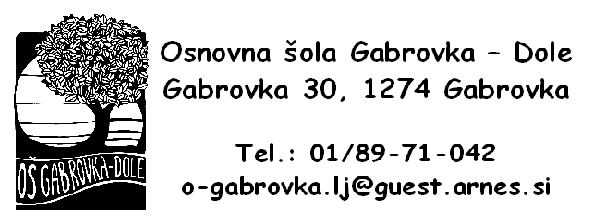 April 2022IZBOR OBVEZNIH IZBIRNIH PREDMETOV ZA ŠOLSKO LETO 2022/2023DOLE PRI LITIJISpoštovani starši!Poleg obveznih predmetov mora osnovna šola za učence 7., 8. in 9. razreda izvajati pouk iz izbirnih predmetov. Predmeti so razporejeni v dva sklopa, in sicer družboslovno-humanistični ter naravoslovno-tehnični sklop. Šola mora ponujati tri predmete iz vsakega sklopa. Obvezno moramo ponujati drugi tuji jezik, retoriko (samo za 9. razred) ter verstva in etiko. Za vsak izbirni predmet je namenjena po ena šolska ura na teden, le za učenje drugega tujega jezika (nemščina, francoščina) sta namenjeni dve šolski uri na teden. Tudi pri obveznih izbirnih predmetih je znanje učencev ocenjeno s številčno oceno od 1 do 5. Učenec izbere dve ali tri ure pouka izbirnih predmetov na teden. Učenec 7., 8. in 9. razreda, ki obiskuje glasbeno šolo z javno veljavnim programom, je na predlog staršev oproščen sodelovanja pri izbirnih predmetih. O oprostitvi odloči ravnatelj.Ponujamo več predmetov, kot jih bomo izvajali. Izvajali bomo predmete, za katere se bo odločilo največ učencev.Ponujene predmete, ki so navedeni na izbirnem listu, razvrstite tako, da na prostoru pred imenom predmeta s številko 1 označite predmet, ki bi ga otrok najraje obiskoval in nadaljujete, dokler nimajo vsi predmeti svoje zaporedne številke. Na dnu izbirnega lista označite, koliko ur izbirnih predmetov bo obiskoval (2 ali 3).Opisi obveznih izbirnih predmetov so objavljeni v spletni učilnici in na spletni strani šole.Izpolnjen obrazec naj Vaš otrok prinese v šolo do srede, 13. 4. 2022, in ga odda svojemu razredniku ali pedagoginji Maji Plazar.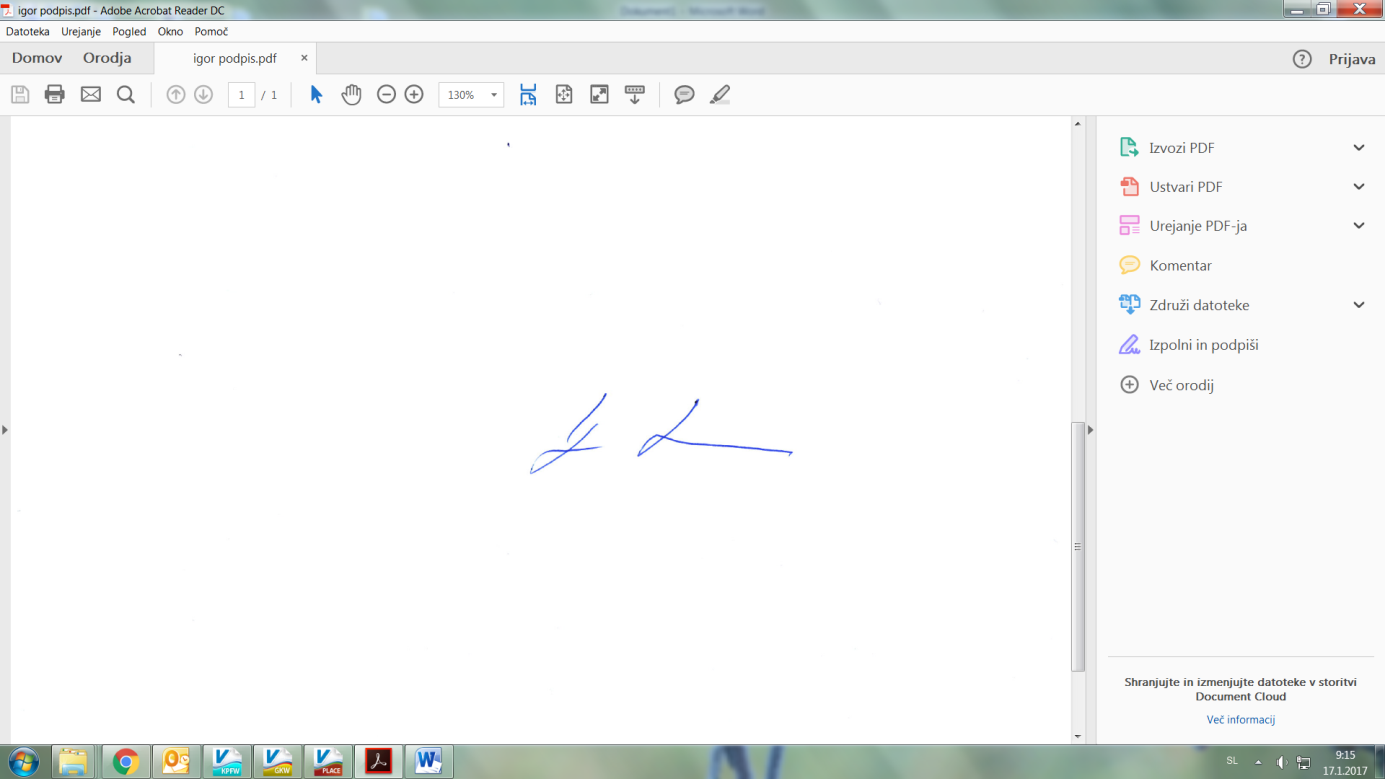 Družboslovno-humanistični predmeti:LITERARNI KLUBPredstavlja poglabljanje in razširitev sposobnosti in znanj v okviru predmeta slovenščina. Predmet zajema dve področji: branje in ustvarjanje leposlovnih besedil.Bralni klub: vzpodbuja enakopraven dialog bralcev, učitelj učencem priporoča primerna besedila, sprejema pa tudi njihove pobude za lastno branje. Področje branja se povezuje z gibanjema Bralna značka in S knjigo v svet.Leposlovno pisanje: Dopolnilo šolskemu branju književnosti in bralnemu klubu je poustvarjalno in ustvarjalno pisanje učencev, ki jim povečuje občutljivost za literarno besedilo, hkrati pa ponuja možnosti za šolsko literarno ustvarjalnost.Učenci razvijajo pozitiven odnos do književnosti, presojajo prebrano, pišejo dnevnike, pišejo pesmi, razvijajo svojo domišljijo, pišejo o doživetjih, berejo književna besedila ali odlomke, se pogovarjajo o prebranem, obiskujejo knjižnico,  gledališče, seznanijo se s sodobno besedno umetnostjo, pripravijo občasne razstave, po pripovedovanjih starejših zapisujejo zgodbe iz preteklosti, lahko prevajajo, pišejo in rišejo stripe, pišejo predzgodbe ali zgodbam spreminjajo konce, lahko izdajo svoje glasilo.Predmet literarni klub se posredno ciljno povezuje s Tekmovanjem v znanju materinščine za Cankarjevo priznanje.Učenci bodo delali individualno in skupinsko.TURISTIČNA VZGOJA	   	Turizem postaja pomembna in prepoznavna oblika gospodarske dejavnosti. Razvijajo se številne nove oblike turizma - zdraviliški, kmečki, ekološki, mladinski, športni turizem ipd. Tudi v domačem kraju vznikajo nove priložnosti za razvoj turistične dejavnosti. Morda se želiš tudi ti v življenju ukvarjati s turizmom? To je lahko tvoja poklicna pot ali pa ljubiteljska dejavnost.          Pri obveznem izbirnem predmetu turistična vzgoja se učenci seznanijo z vrstami turizma, spoznavajo osnove za razvoj turizma, raziskujejo turistične dejavnosti v domačem kraju, odkrivajo nove možnosti za razvoj turizma, spoznavajo poklice v turizmu, pripravijo svojo kulinarično specialiteto, oblikujejo turistični spominek, plakat ali brošuro. Predmet zajema tudi terensko delo – učenci raziskujejo turistično podobo svojega kraja, bližnjega mesta ter večjega turističnega mesta. Pri premetu razvijajo različne veščine – ustvarjalnost, komunikativnost, inovativnost.    	Obvezni izbirni predmet turistična vzgoja je namenjen učenkam in učencem 7., 8. in 9. razreda. Predmet je enoletni, to pomeni, da ga učenci lahko izberejo le enkrat. črtasti zvezek.GLASBA – ANSAMBELSKA IGRATemeljni namen izbirnega predmeta je, da učenci uresničujejo svoje interese za glasbeno umetnost in kulturo. Predmet  omogoča ustvarjalnost, kar spodbuja in navaja na trajno sodelovanje v glasbeni kulturi. Pri predmetu uspešno sodelujejo učenci z različnimi glasbenimi zmožnostmi in izkušnjami. Učencem je omogočeno, da svoje interese  uresničijo z dosežki, ki jih predstavijo drugim (nastop na prireditvi, spremljava zborov). Učitelj prilagodi program različnim zmožnostim in interesom učencev. Med inštrumenti se uporabljajo lastna, improvizirana, Orffova, ljudska, elektronska in posamična klasična glasbila, tudi zvočne cevi (boomwhackers), cajon ter ukulele. Učenci, ki se bodo odločili za predmet ansambelska igra, se bodo po najbolj naravni poti seznanili z glasbenimi zapisi, glasbo izvajali in jo tudi sami ustvarjali.Predmet ansambelska igra je enoleten, izberejo ga lahko le enkrat.FRANCOŠČINA IFrancoski jezik je poleg angleščine edini jezik, ki se govori na vseh petih kontinentih in predstavlja materni jezik kar 77 milijonom ljudem. Hkrati je francoščina jezik ljubezni in umetnosti, ki nas s svojim tonom zapelje, četudi je ne razumemo. Približno tretjina angleških besed ima korenine v francoskem jeziku (npr. table – la table, police – la police, image – l'image). Prav tako lahko (pre)poznamo veliko francoskih besed, čeprav ne govorimo francosko, ker so te besede splošno znane (npr. bonjour, merci, l'amour, la baguette, Paris), ker govorimo druge tuje jezike (npr. le chocolat, le film, la musique, la radio) in nekatere, ki so se zasidrale tudi v našem jeziku (npr. le garage – garaža, l'emballage – embalaža, la marche – hoja). Učenje tujega jezika ne pomeni le učenje slovnice in besedišča, ampak tudi razvijanje raznovrstnih sposobnosti, ki pripomorejo k večplastni osebnosti. Pri pouku med drugim vključujemo didaktične igre, gledališke aktivnosti ter različne oblike umetnosti in spretnosti. Pri učenju jezika si učenci pomagajo s telesom, igrami, prostorom in drugimi pripomočki, kar prispeva k uspešnejši izvedbi pouka, višjem nivoju znanja učencev in večji zavzetosti. Na tak način spodbujamo domišljijo, učenec se sprosti in učenje postane lažje. Pri pouku francoščine bomo spoznavali frankofonsko kulturo in civilizacijo, njene posebnosti in to primerjali s svojo. Vse to bomo skušali povezati z obiskom in sodelovanjem na različnih frankofonskih prireditvah (Frankofonski dan v Kranju, Praznik glasbe - Fête de la musique in Frankofonski večer v Mariboru). Frankofonijo bomo skušali v sodelovanju s Francoskim inštitutom tudi prinesti v učilnico s projektom Francija potuje. Prav tako bomo sodelovali v natečaju iz peke francoskih slaščic Macaron d'or. Vse te prireditve in sodelovanje potekajo v sklopu pouka. Če te zanima nekaj drugačnega in želiš izvedeti nekaj novega, če te zanimajo tuji jeziki in želiš spoznavati nov jezik na drugačen način – vljudno vabljen k pouku francoščine.LIKOVNO SNOVANJE 1, 2, 3Izbirni predmet Likovno snovanje je namenjen vsem, ki bi radi svojo ustvarjalnost likovno obogatili, saj predmet dopolnjuje vsebine rednega predmeta likovna umetnost. Predmet je izrazito praktično naravnan, saj omogoča učencem ustvarjalno delo na različnih likovnih področjih: od slikarstva, grafike, do kiparstva in vključevanje novih medijev, kot je računalnik, fotografija in film. Delo pri urah predmeta je sproščeno in ustvarjalno. Učenci samostojno rešujejo likovne težave – naloge na njim najbližji način likovnega izražanja. Dosedanje izkušnje izvajanja predmeta kažejo, da učenci z veseljem in zadovoljstvom obiskujejo ure likovnega snovanja. O uspešnem delu pričajo tudi mnoge nagrade na različnih likovnih natečajih, na katerih so sodelovali. Izpod njihovih rok dobiva lepšo podobo tudi šola, saj vsako leto obogatimo in olepšamo kakšno steno, zid ali ograjo. Prihodnje leto bomo podrobneje spoznali nekaj klasičnih slikarjev in nekaj slikarjev novejše dobe. Poudarek bo na svobodni ustvarjalnosti in domišljiji in na osebnem pojmovanju lepote in harmonije.  VERSTVA IN ETIKA I, II, IIIPredmet je trileten. Učenci ga lahko obiskujejo tudi samo eno leto. Pri predmetu verstva in etika bodo učenci razširili in poglobili znanje, ki ga bodo o verstvih in etiki pridobili pri obveznih predmetih, predvsem pri državljanski, domovinski vzgoji in etiki, zgodovini, zemljepisu in slovenščini. Predmet je naravnan na spoznavanje različnih verstev in verskih tradicij ter k vzgoji mladih ljudi za spoštovanje med ljudmi različnih verskih in drugih nazorov. Največji poudarek je na spoznavanju krščanstva, ki je s svojimi različnimi vplivi sooblikovalo našo kulturo in civilizacijo. Poleg krščanstva se učenci natančneje seznanijo še z budizmom in islamom. Pouk naj bi pomagal učencem razumeti resnost in pomen verskih in etičnih vprašanj, navajal naj bi mlade ljudi k prizadevanju za premišljen osebni odnos do teh vprašanj, ne da bi jih navajal na prevzemanje določenih verskih nazorov.RETORIKA (samo za učence 9. razreda)Je nauk o govorništvu, spretnostih govorjenja. Namen je navajati učence na samostojno, smiselno in kritično oblikovanje pri izražanju svojih stališč. S tem naj bi delno odpravljali strah pred govornimi nastopi. Cilji predmeta so:      a) spoznavati, kaj je retorika,      b) v čem je koristna,      c) uvajati etiko dialoga,      č) argumentirati povedano,      d) prepričljivost govora,      e) gojitev očesnega stika,      f) odpravljati strah pred nastopanjem.Živimo v času hitrih sprememb, naglih, hitrih odločitev. Potrebna so nam dodatna znanja in veščine, zlasti veščina komuniciranja. Izbirni predmet retorika, ki je namenjen učencem 9. razreda, pomaga do samozavestnejšega nastopanja. Naravoslovno-tehnični predmeti:SODOBNA PRIPRAVA HRANE Enoletni obvezni izbirni predmet SODOBNA PRIPRAVA PREHRANE je namenjen učencem 7., 8. in 9. razreda Izvaja se v obseg 35 ur (32 v 9. razredu). Učencem omogoča, da utrdijo, dopolnijo in poglobijo znanja, spretnosti in veščine, ki so jih pridobili pri pouku gospodinjstva.Pri izbirnem predmetu Sodobna priprave hrane učenci :•	spoznajo  prehrano z vidika zagotavljanja in varovanja zdravja;•	se učijo o pomembnosti uravnotežene in zdrave prehrane;•	si pridobijo več znanja in praktične izkušnje o prehrani in sodobni pripravi;•	se seznanijo z energetskimi vrednostmi, hranilnimi snovmi v živilih;	razvijajo individualno ustvarjalnostV okviru izbirnega predmeta je večina ur namenjena praktičnemu delu v gospodinjski učilnici. Poudarek praktičnega dela je na pripravi raznolikih in zdravih ter okusnih jedi in obrokov. Učenci spoznajo tudi pomen kulturnega uživanja hrane ter se naučijo priprave različnih pogrinjkov in pravilne postrežbe jedi. Ob koncu praktične vaje vse, kar pripravimo, tudi poskusimo ter se pogovorimo o izboljšavah recepta, katero sestavino bi dodali ali odvzeli, da bi pripravljena jed bila še bolj zdrava.RASTLINE IN ČLOVEKŠtevilo ur: 35Predmet RASTLINE IN ČLOVEK je enoletni izbirni predmet. Namenjen je učencem 7., 8. in 9. razredov. Povezuje se s predmetom NARAVOSLOVJE in BIOLOGIJO. Je nadgradnja naravoslovnega področja.Pri izbirnem predmetu RASTLINE IN ČLOVEK učenci razširjajo in poglabljajo znanje o rastlinah. Učenci izoblikujejo pozitiven odnos do njih. Rastline ne kažejo izrazitih reakcij kot živali (se ne gibljejo, oglašajo itd.), zato so za učence tudi manj zanimive. Izbirni predmet ima namen poudariti pomen rastlinskega sveta za človeka. Izredno pomembno je tudi varovanje rastlin in njihovih življenjskih okolij. Učenci naj bi spoznali, da jih rastline spremljajo že od njegovega nastanka - da so mu bile vedno posreden ali neposreden vir hrane, zdravja, zaščite itd. Prav zaradi njihove uporabnosti je človek mnoge od njih prenesel v svoj dom ali v njegovo bližino - mnoge je z umetnim izborom spremenil ter vzgojil številne nove sorte.Pri izbirnem predmetu spoznavajo učenci različne rastline in njihovo uporabno vrednost. Spoznajo, da je veliko rastlin v Sloveniji ogroženih zaradi človekovega nerazumnega delovanja. Spoznajo, da pomeni ogrožanje in propadanje vrst tudi siromašenje narave in okolja.Snov naj bi obravnavali po sledečih tematskih sklopih:UPORABNOST RASTLINRASTLINE V ČLOVEKOVI PREHRANIZDRAVILNE RASTLINEKRMNE IN INDUSTRIJSKE RASTLINEOKRASNE RASTLINEPri predmetu RASTLINE IN ČLOVEK ocenjujemo znanje učencev o rastlinah. Ocenjujemo tudi eksperimentalne veščine, oblikovanje poročil o delu, sposobnost uporabljati tehnike laboratorijskega, terenskega dela… OBDELAVA GRADIVZaradi sprememb, ki jih je prinesel predmetnik devetletne osnovne šole, se število ur tehnike in tehnologije za učence zmanjša. Tisti, ki se bodo odločali za tehnično in tehnološko usmerjene poklice, bi morali poleg obveznega pouka pridobiti dodatna znanja in  izkušnje z materiali, orodji in delovnimi postopki, da bi lahko kritično spoznali in oblikovali svoje interese, ki bi jim pomagali pri odločitvi za poklic in vključitev v poklicne in srednje šole. To možnost bodo imeli pri izbirnem predmetu OBDELAVA GRADIV. Predmet je sestavljen iz treh sklopov, ki se izvedejo v treh šolskih letih:OBDELAVA GRADIV: LES;OBDELAVA GRADIV: UMETNE SNOVI;OBDELAVA GRADIV: KOVINE.Učenec lahko predmet obiskuje vsa tri leta, lahko pa tudi samo eno ali dve šolski leti. V okviru posameznega sklopa spoznajo lastnosti gradiva, možnosti obdelave, obdelovalne postopke, stroje in orodja, poklice in dejavnosti (obisk proizvodnega obrata), ki so povezani s tem gradivom.  Pri oblikovanju ideje za izdelavo izdelka bodo uporabljali programsko orodje za 3D modeliranje (SketchUp). Izdelke bomo nadgradili z uporabo 3D tiskalnika. Pri pouku bo nastalo tudi več lepih in uporabnih izdelkov                  V šolskem letu 2022/2023 učencem 7., 8. in 9. razreda ponujamo predmet obdelava gradiv – UMETNE SNOVI. MATEMATIČNA DELAVNICA Glavni cilji izbirnega predmeta matematična delavnica je, da učencem na zanimiv način prikažemo uporabo znanj, obravnavanih pri rednem pouku, v vsakdanjem življenju, oblikujemo pozitiven odnos do matematike, razvijamo prostorsko predstavljivost. Predvsem želimo matematiko približati učencem in jo predstaviti na čim bolj zanimiv način. Pri učencih se največkrat pojavi problem, da ne znajo svojega matematičnega znanja uporabiti v praktičnih, vsakdanjih življenjskih situacijah, in ravno tega naj bi se naučili pri izbirnem predmetu. Pri urah prevladujejo aktivne oblike dela (preiskovanje, izdelovanje plakatov in zbirk nalog, risanje, miselne igre, kuhanje, matematično potepanje, izdelava modelov teles, delo z računalnikom,  …).Matematična delavnica je sestavljena iz treh enoletnih izbirnih predmetov: MATEMATIČNA DELAVNICA 7, MATEMATIČNA DELAVNICA 8 IN MATEMATIČNA DELAVNICA 9. Učenec lahko obiskuje matematični delavnici za 8. in 9. razred, tudi če ni bil udeležen v predhodni matematični delavnici, po enem letu pa jo lahko tudi preneha obiskovati. V vsakem razredu se obravnavajo nekateri od spodaj zapisanih vsebinskih sklopov, ki se lahko znotraj razredov tudi prepletajo:logika (izjavna logika, reševanje logičnih nalog, potapljanje ladjic), štetje (grafi, labirinti), nenavadna aritmetika (rimske številke, igra z vžigalicami, igre z dominami, nenavadni računski postopki, velika števila), tlakovanje (tlakovanje ravnine s pravilnimi liki, vzorci, izdelava koledarja),zgodovina matematike (stari računski pripomočki, znameniti matematiki), drugačna geometrija (risanje z deščico, tangrami, origami), miselne igre (igre s šahovskimi figurami, domino, mlin, križci in krožci, soduku, less),geometrija s prepogibanjem papirja (izdelava pravilnih likov s prepogibanjem papirja),     aritmetika uganke (zbrisani računi, kriptaritmi), telesa in prostor (izdelava modelov teles in njihovih mrež, Platonska telesa, nemogoči predmeti, izdelava nogometne žoge), matematike šifriranja (šifre), fraktali (samopodobnost, Kochova snežinka).Pri matematičnih delavnicah izvedemo tudi matematično potepanje v šoli in njeni okolici z reševanjem matematičnih nalog iz vsakdanjega življenja. Vsako leto izdelamo tudi matematične naloge za mlajše učence ter jim predstavimo različne miselne igre. Predmet je namenjen vsem učencem, ki jih zgoraj navedene vsebine zanimajo.RAČUNALNIŠTVOUREJANJE BESEDIL (UBE) (osnovno obvladanje računalnika, pravilno oblikovanje besedil s slikami, grafi, risbami, avtomatskimi kazali in ostalimi dodatki ...)RAČUNALNIŠKA OMREŽJA (ROM) (osnovno obvladanje računalnika, oblikovanje besedil (html), izdelava lastne spletne strani na internetu, iskanje podatkov v omrežju ...)MULTIMEDIJA (MME) (obvladanje računalnika, oblikovanje besedilnih, slikovnih in zvočnih sporočil, izdelava multimedijskih predstavitev ...)Delo bo potekalo projektno. Učenec se na začetku šolskega leta odloči za projekt, ki poteka skozi celo šolsko leto, ob njem pa spoznava nove vsebine in se uči novih postopkov. Rezultat celoletnega dela je samostojen učenčev izdelek. 	V šolskem letu 2022/20223bomo na Dolah izvajali predmet – UREJANJE BESEDIL.IZBIRNI PREDMET ŠPORT V okviru izbirnega predmeta šport se lahko učenec-ka odloči med tremi enoletnimi predmeti: šport za zdravje, izbrani šport in šport za sprostitev. Praktično to pomeni, da lahko v času zadnjega triletja devetletke učenec-ka eno leto obiskuje ure športa za zdravje, drugo izbranega športa in tretje športa za sprostitev. Zaporedje je lahko tudi drugačno, vendar ne more obiskovati dve leti isti predmet. Šport za zdravje predstavlja raznovrstne vsebine kot nadgradnja športne vzgoje. Te vsebine so lahko iz področja atletike, gimnastike, plesa, namiznega tenisa, tenisa, košarke, nogometa in odbojke. Na Dolah bomo dali poudarek na košarko, mali nogomet in namizni tenis.Izbrani šport ponuja poglobljeno znanje ene športne panoge (nogomet, košarka, odbojka, atletika, gimnastika, ples ali namizni tenis), ki si jo izbere večina učencev-k. Ta panoga bi na Dolah lahko bil mali nogomet. Ker pozimi učenci-ke ne morejo igrati malega nogometa, bi morali pozimi dopolnjevati aktivnosti z namiznim tenisom ali smučanjem. Na teh urah bodo učenci-ke spopolnjevali osnovne tehnične in taktične elemente, se učili novih in sproščeno igrali mali nogomet in namizni tenis.Šport za sprostitev uvaja sodobne športno-rekreativne vsebine: tek – jogging, pohodništvo in gorništvo, sodobne oblike fitnes vadbe (funkcionalna vadba, pilates, joga, ipd.), namizni tenis, badminton, rolanje, kolesarjenje, smučanje, plavanje in splošno kondicijsko pripravo. Učencem-kam bomo ponudili vsebine, za katere se bodo odločili sami. Učenci-ke se v šolskem letu 2022/23 lahko odločijo za predmet ŠPORT ZA ZDRAVJE.ASTRONOMIJA – DALJNOGLEDI IN PLANETI     	Astronomija je znanost o vseh nebesnih telesih. Mednje štejemo planete, lune, zvezde, galaksije …     	Vsaka generacija človeštva ima svoje zasluge za odkrivanje vesolja. Radovednost je človeka pripeljala od kamna do vesoljskega plovila. Človek je že stopil na Luno in poslal na bližnje planete vesoljske sonde.      	V mladih je  bodočnost. Če so radovedni že sedaj, je to dober znak. Kam bo človeka zaneslo čez sto, dvesto let? Bo naš dom še vedno samo Zemlja?      	Pri izbirnem predmetu astronomija se bodo učenci naučili opazovati nebo, razlagati najpogostejše pojave v vesolju in na Zemlji. Spoznali bodo zakonitosti, ki usmerjajo dogajanja v vesolju. Omogočili jim bomo, da bodo začenjali razumeti vesolje. Uporabljali bodo sodobno tehnologijo.      Program je sestavljen iz treh sklopov:SONCE,  ZEMLJA, LUNA;DALJNOGLEDI IN PLANETI;ZVEZDE IN VESOLJE.Učenci se najprej naučijo opazovati nebo. Opazujejo ga brez pripomočkov. Spoznajo osnovne pojme orientacije pri astronomiji. V drugem sklopu se spoznajo z astronomskimi daljnogledi in jih uporabljajo pri opazovanju planetov. V tretjem sklopu se posvetimo tudi drugim nebesnim telesom.    V šolskem letu 2022/2023 lahko učenci izberejo predmet astronomija – daljnogledi in planeti, ki je namenjen učenkam in učencem 7., 8. in 9. razreda. Predstavlja zaključeno celoto v obsegu 35 ur za sedmošolce, osmošolce in 32 ur za devetošolce (ena ura na teden). Učenci bodo potrebovali zvezek ali mapo z listi.Izbirni predmet astronomija se nadaljuje v drugem delu na področju spoznavanja osnovnih optičnih priprav, kot so projektorji, lupe, daljnogled in teleskop.     Učenci izdelajo preprosto kamero obscuro in daljnogled. V nadaljevanju preučujemo gibanje planetov v našem Osončju. Na opazovalnih večerih opazujemo  nočno nebo.  Poskušali bomo izdelati tudi model Osončja. Raziskovali bomo kroženje satelitov okoli našega planeta. Posebno zanimivo bo raziskovanje planetov s pomočjo najrazličnejših že narejenih raziskav in primerjati pogoje še na ostalih planetih našega sistema.          Ocenjevanje je številčno. Ocenjujejo se pisni izdelki (poročila, plakati, načrti, oglas …), poznavanje obravnavane snovi in končna predstavitev.